МИНИСТЕРСТВО ОБРАЗОВАНИЯ И НАУКИ РЕСПУБЛИКИ ДАГЕСТАНМКОУ «АПШИНСКАЯ СРЕДНЯЯ ОБЩЕОБРАЗОВАТЕЛЬНАЯ ШКОЛА»Россия, Республика Дагестан, 368204, Буйнакский район, с.Апши  т. (8903) 428-07-66, apshy@mail.ruИнформация о проведенных  Новогодних  мероприятиях МКОУ «Апшинская СОШ»28-29.12.2018г.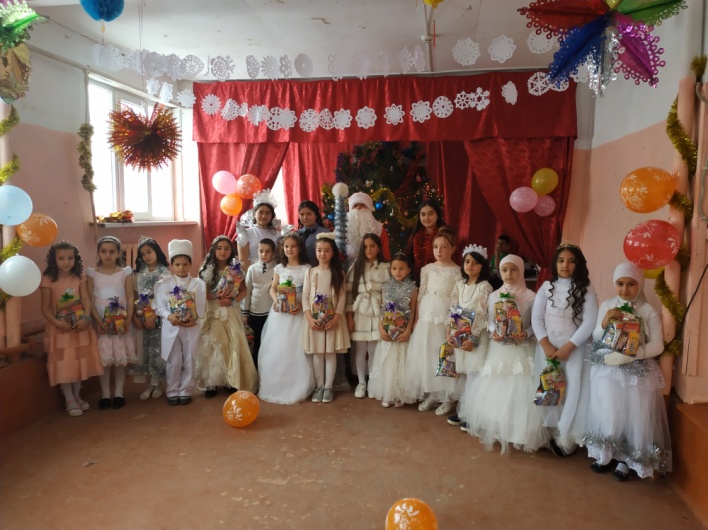 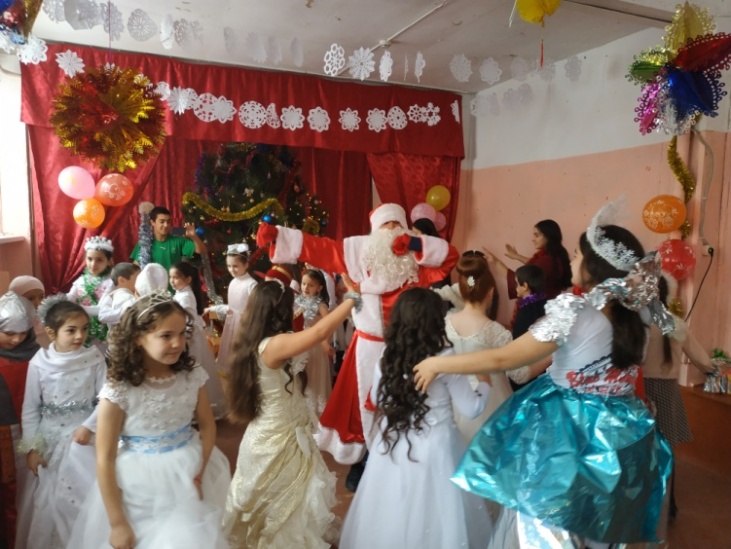 28.12.2018г.Новогодний  утренник  прошел  в начальных классах .Приглашенные: Дед –мороз, Снегурочка, Снежная королева и родители.                                                           Присутствовали -96чел.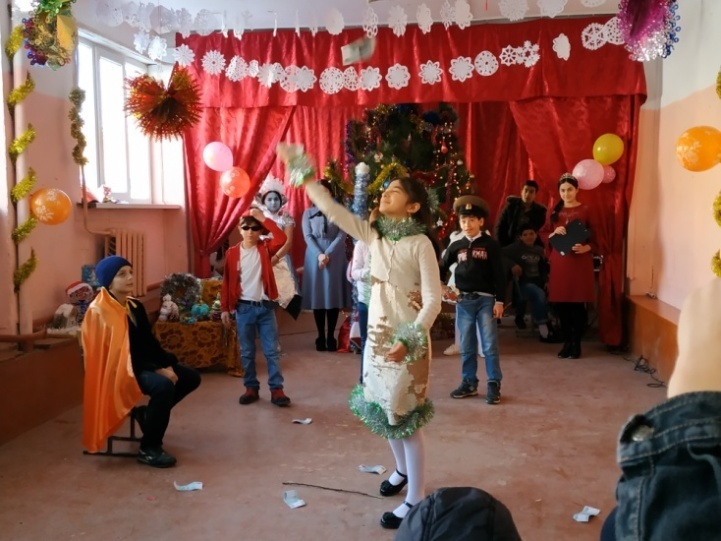 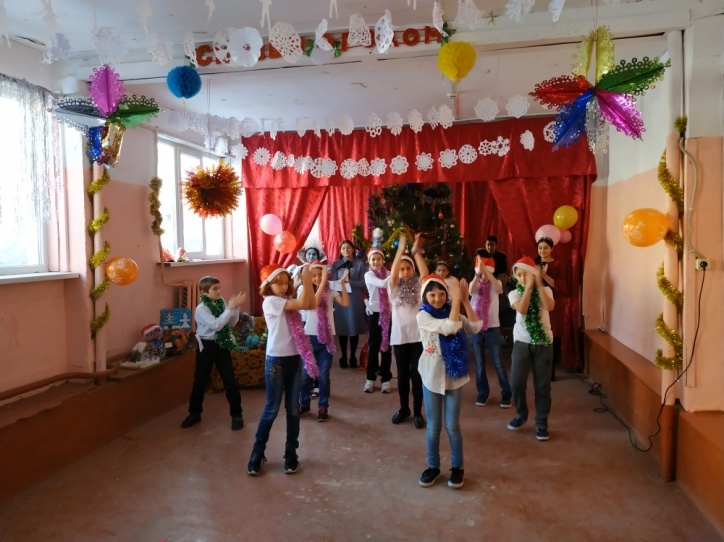 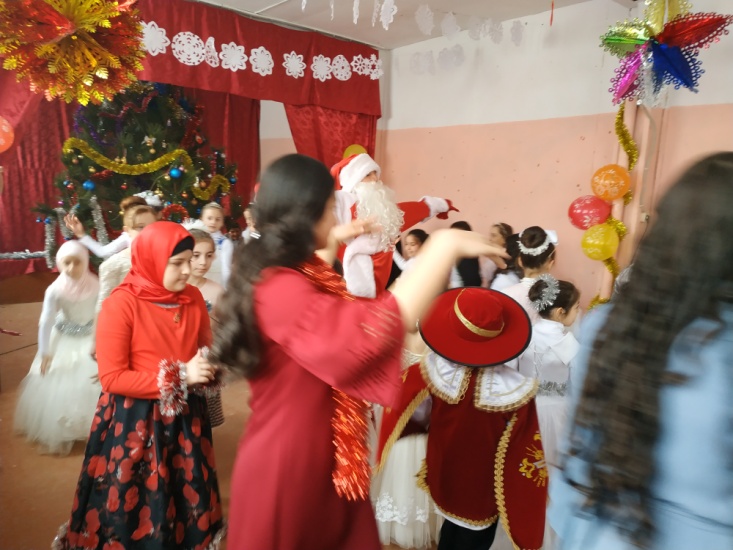 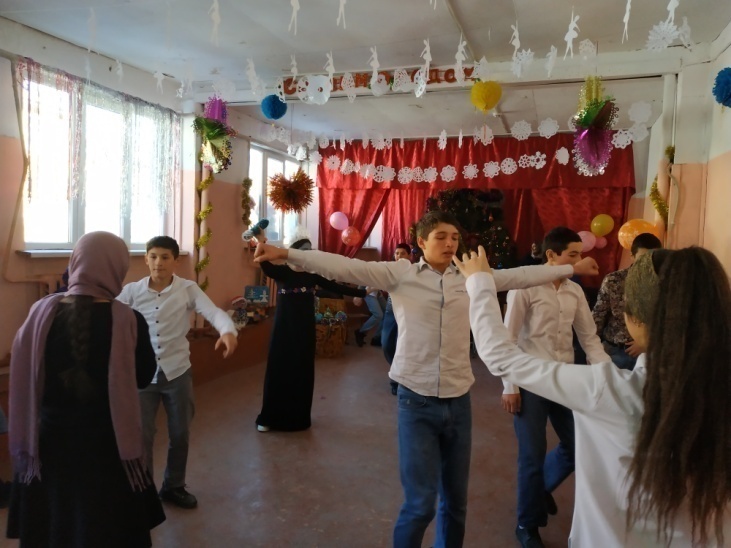 29.12.18г .Провели Новогодний бал-маскарад с 5-11класс . Приглашенные: зам.дир.по УВР Магомедова Б.Р ,зам ГЛ. админ.МО «Апшинский» Садуев А.С. и  родители. Присутствовали-114 чел.